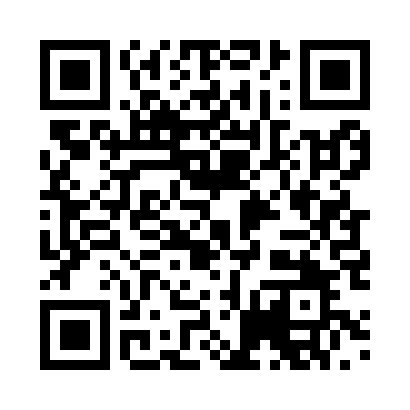 Prayer times for Zschochau, GermanyMon 1 Jul 2024 - Wed 31 Jul 2024High Latitude Method: Angle Based RulePrayer Calculation Method: Muslim World LeagueAsar Calculation Method: ShafiPrayer times provided by https://www.salahtimes.comDateDayFajrSunriseDhuhrAsrMaghribIsha1Mon2:414:561:115:339:2611:332Tue2:424:571:115:339:2511:333Wed2:424:581:125:339:2511:334Thu2:424:591:125:329:2511:335Fri2:434:591:125:329:2411:336Sat2:435:001:125:329:2311:337Sun2:445:011:125:329:2311:338Mon2:445:021:125:329:2211:339Tue2:455:031:135:329:2211:3210Wed2:455:041:135:329:2111:3211Thu2:465:051:135:329:2011:3212Fri2:465:061:135:329:1911:3113Sat2:475:071:135:319:1811:3114Sun2:475:091:135:319:1711:3115Mon2:485:101:135:319:1611:3016Tue2:485:111:135:319:1511:3017Wed2:495:121:135:309:1411:3018Thu2:495:131:145:309:1311:2919Fri2:505:151:145:299:1211:2920Sat2:505:161:145:299:1111:2821Sun2:515:171:145:299:0911:2822Mon2:515:191:145:289:0811:2723Tue2:525:201:145:289:0711:2724Wed2:535:211:145:279:0611:2625Thu2:535:231:145:279:0411:2526Fri2:545:241:145:269:0311:2527Sat2:545:251:145:269:0111:2428Sun2:555:271:145:259:0011:2329Mon2:555:281:145:248:5811:2330Tue2:565:301:145:248:5711:2231Wed2:565:311:145:238:5511:21